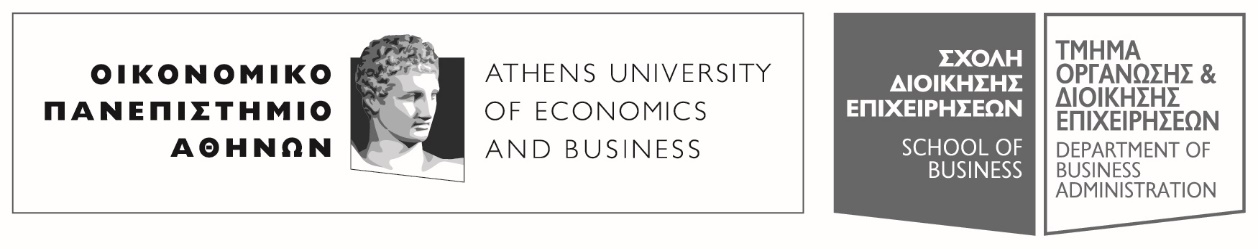 Πατησίων 76, 104 34 Αθήνα. Tηλ.: 210 8203308-311, 210 8203375/ Fax: 210 823096676, Patission Street, Athens 104 34 Greece. Tel.: (+30) 210 8203308-311, 210 8203 375 / Fax: (+30) 210 8230966E-mail: ode@aueb.gr / www.aueb.grΑΝΑΚΟΙΝΩΣΗΟι φοιτητές του Τμήματος, που ολοκλήρωσαν τις σπουδές τους την εξεταστική  περίοδο Ιουνίου 2019 και  δεν  έχουν  υποβάλλει αίτηση ορκωμοσίας, θα πρέπει να προσέλθουν στη Γραμματεία του Τμήματος ΟΡΓΑΝΩΣΗΣ ΚΑΙ ΔΙΟΙΚΗΣΗΣ ΕΠΙΧΕΙΡΗΣΕΩΝ το αργότερο μέχρι την Παρασκευή 6 Σεπτεμβρίου 2019, ημέρες και ώρες εξυπηρέτησης κοινού (Δευτέρα & Τετάρτη 12:00-14:00,  Παρασκευή 11:00-13:00),  για  να υποβάλουν αίτηση ορκωμοσίας.Με την υποβολή της αίτησης θα πρέπει να  προσκομίσουν Αίτηση Ορκωμοσίας (έντυπο από τη Γραμματεία)Υπεύθυνη Δήλωση (έντυπο από τη Γραμματεία)Παράβολο (15 ευρώ) από το Ταμείο του Οικονομικού Πανεπιστημίου για την έκδοση ΠεργαμηνήςΠαράδοση ακαδημαϊκής ταυτότητας/φοιτητικού εισιτηρίουΣυμπλήρωση ερωτηματολογίου (έντυπο από τη Γραμματεία)Από τη Γραμματεία       Αθήνα , 23 Ιουλίου 2019